GMINA PRUSICE, 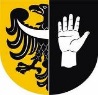 WOJ. DOLNOŚLĄSKIE UL. RYNEK 1, 55-110 PRUSICEtel.(71) 312 62 24, 71 312 62 31FORMULARZ KONKURSU„Prusice wskazujesz, w rozwój Gminy inwestujesz”„Akceptuję postanowienia regulaminu konkursu pn. „Prusice wskazujesz, w rozwój Gminy inwestujesz”. organizowanego przez Burmistrza Miasta i Gminy Prusice oraz wyrażam zgodę na przetwarzanie moich danych osobowych w stopniu niezbędnym do przeprowadzenia konkursu w celu weryfikacji przez Urząd Miasta i Gminy w Prusicach, ul. Rynek 1, 55-110 Prusice, zgodnie z Ustawą z dnia 29 sierpnia 1997 r. o ochronie danych osobowych (tj. Dz. U. z 2002 r. Nr 101,  poz. 926 ze zm.). Dane osobowe nie będą udostępniane osobom trzecim”.Imię i nazwisko: ………………………………………….Adres: ……………………………….……………………………………………………………..Telefon ………………………………E-mail: ……………………………….Pesel: …..........................................Data dokonania zameldowania na pobyt stały w Gminie Prusice* / złożenia we właściwym Urzędzie Skarbowym formularza ZAP-3* ………………………...miejscowość, data…………………				Czytelny podpis: ……………… *niepotrzebne skreślić